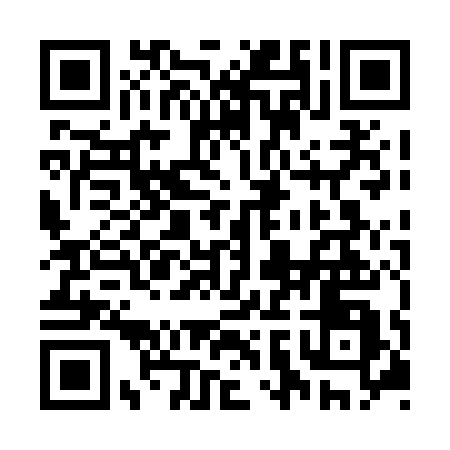 Prayer times for Darlings Beach, Saskatchewan, CanadaWed 1 May 2024 - Fri 31 May 2024High Latitude Method: Angle Based RulePrayer Calculation Method: Islamic Society of North AmericaAsar Calculation Method: HanafiPrayer times provided by https://www.salahtimes.comDateDayFajrSunriseDhuhrAsrMaghribIsha1Wed3:575:471:096:158:3110:222Thu3:545:451:096:168:3310:253Fri3:515:431:096:168:3410:274Sat3:495:421:086:178:3610:295Sun3:465:401:086:188:3710:326Mon3:445:381:086:198:3910:347Tue3:415:371:086:208:4010:378Wed3:395:351:086:218:4210:399Thu3:365:341:086:228:4310:4210Fri3:335:321:086:238:4510:4411Sat3:315:311:086:248:4610:4712Sun3:285:291:086:248:4810:4913Mon3:265:281:086:258:4910:5214Tue3:235:261:086:268:5110:5415Wed3:215:251:086:278:5210:5716Thu3:185:241:086:288:5310:5917Fri3:165:221:086:298:5511:0218Sat3:155:211:086:298:5611:0219Sun3:145:201:086:308:5711:0320Mon3:145:181:086:318:5911:0421Tue3:135:171:086:329:0011:0422Wed3:125:161:086:339:0111:0523Thu3:125:151:096:339:0311:0624Fri3:115:141:096:349:0411:0625Sat3:115:131:096:359:0511:0726Sun3:115:121:096:359:0611:0827Mon3:105:111:096:369:0711:0828Tue3:105:101:096:379:0811:0929Wed3:095:091:096:379:1011:1030Thu3:095:091:096:389:1111:1031Fri3:095:081:106:399:1211:11